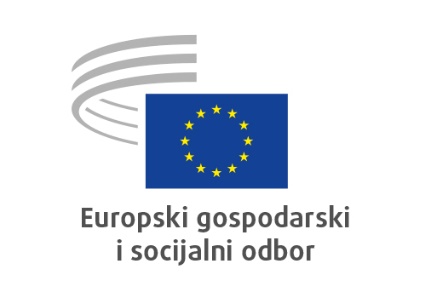 Bruxelles, 25. listopada 2023.STRUČNA SKUPINA ZA EKONOMSKU I MONETARNU UNIJU TE EKONOMSKU I SOCIJALNU KOHEZIJUUsluge digitalnog eura u državama članicama čija valuta nije euroKljučne točkeOdbor podržava sadržaj prijedloga, ali je svoja stajališta o temi digitalnog eura već iznio u svojem drugom mišljenju „Digitalni euro i status novčanica i kovanica eura kao zakonskog sredstva plaćanja”, koje će biti usvojeno na istoj plenarnoj sjednici u rujnu 2023. Stoga je odlučio objaviti mišljenje u kojem prihvaća predloženi tekst i uputiti na stajalište izneseno u prethodno navedenom dokumentu.Revizija višegodišnjeg financijskog okvira u sredini programskog razdobljaKljučne točkeEGSO:smatra da je višegodišnji financijski okvir (VFO) važan alat za financiranje programa i mjera u svim područjima politika, u skladu s dugoročnim prioritetima;u potpunosti podržava hitnu potrebu za postizanjem brzog dogovora o reviziji u sredini programskog razdoblja višegodišnjeg financijskog okvira za 2021.–2027. na temelju sljedećeg:pružanjem kontinuirane potpore Ukrajini, stavljajući joj na raspolaganje financijska sredstva potrebna za obnovu i ispunjavanje uvjeta na njezinu putu prema pristupanju EU-u;pružanjem potrebnih financijskih sredstava EU-u za ispunjavanje političkih prioriteta u područjima kao što su zelena i digitalna tranzicija, migracije, zdravlje, europski stup socijalnih prava i gospodarski oporavak;osiguravanjem vladavine prava u državama članicama EU-a i u postupku obnove Ukrajine, uz uvjetovanost financiranja koja je povezana s reformama;uvođenjem učinkovitih mjera praćenja za nadzor provedbe programa, uz uključivanje organizacija civilnog društva u taj proces;širokim uključivanjem civilnog društva u osmišljavanje, planiranje i provedbu programa VFO-a;smatra da su izmjene predložene u reviziji ograničene, što ukazuje na nedostatak ambicije i predstavlja tek dopunu okvira. Osim toga, revizija je u potpunosti nepovezana s radom Europske komisije na strateškom predviđanju;smatra da se revizijom ne rješava problem opterećujućih učinaka proračuna na zapošljavanje i poduzeća te smanjene kupovne moći VFO-a zbog visoke inflacije. Nedostaju i ključna pitanja kao što su starenje europskog društva i demografske promjene. EGSO smatra da bi VFO trebao bolje odražavati sve glavne prioritete EU-a;smatra da predloženi program Platforme za strateške tehnologije za Europu (STEP) ima premalen opseg u odnosu na slične inicijative u drugim zemljama;preporučuje dugoročne strategije, uključujući stvaranje održivog fiskalnog okvira za smanjenje izloženosti kamatnim stopama, učinkovitiju dodjelu administrativnih sredstava i uključivanje preventivnih mjera za nepredviđene događaje;također poziva na reviziju računovodstvenog okvira gornje granice rashoda kako bi se prednost dala prihodima, koji rastu usporedno sa stvarnom inflacijom, dok rashodi rastu uz fiksni trend od 2 %.Evaluacija provedbe Mehanizma za oporavak i otpornost sredinom provedbenog razdobljaKljučne točkeEGSO:tvrdi da je u svim zemljama potrebno poboljšati provedbu reformi u okviru Mehanizma za oporavak i otpornost. To bi se moglo postići pružanjem jasnijih smjernica, olakšavanjem suradnje među dionicima i svladavanjem prepreka i izazova s kojima se suočavaju razni sektori;poziva Europsku komisiju i nacionalne vlade da putem formalnih, strukturiranih i stalnih postupaka savjetovanja osiguraju usklađenost s Uredbom o Mehanizmu za oporavak i otpornost u pogledu uključenosti socijalnih partnera i organizacija civilnog društva u provedbenu fazu planova za oporavak i otpornost;u vezi s protokom informacija ističe da postoji potreba za detaljnijim, pravodobnijim i usklađenijim informacijama o provedbi planova za oporavak i otpornost koje bi dostavljali razni posrednički korisnici i krajnji primatelji i koje bi obuhvaćale barem ukupni iznos, područje primjene i sklapanje ugovora. Štoviše, nadležne institucije trebale bi rutinski pružati jasnije, ažurirane informacije o statusu provedbe, postizanju ključnih etapa, ciljevima i isplati sredstava;insistira na tome da je potrebno reagirati u pogledu sporosti provedbe projekata, posebno u nekim sektorima, prije nego što bude prekasno pa stoga poziva Komisiju i nacionalne vlade da poduzmu mjere za pojednostavljenje postupaka, smanjenje birokracije i pružanje potrebne potpore kako bi se osigurala pravovremena i djelotvorna provedba projekata;tvrdi da bi trebalo poduzeti mjere za pojednostavljenje postupaka, smanjenje administrativnog opterećenja i pružanje ciljane potpore kako bi se MSP-ovima omogućilo da iskoriste Mehanizam za oporavak i otpornost;poziva na veću fleksibilnost u pogledu odabira projekata, dodjele sredstava i vremenskog okvira za prilagodbu promjenjivim okolnostima i novim potrebama, kao i na poboljšanje koordinacije Mehanizma za oporavak i otpornost s drugim europskim investicijskim instrumentima kao što su strukturni i kohezijski fondovi;ističe da organizirano civilno društvo poziva na to da se razdoblje provedbe produlji za onoliko vremena koliko je potrebno da se iskoriste sva financijska sredstva;ističe važnost uspostave djelotvornijih mehanizama praćenja i evaluacije kako bi se procijenila održivost i dugoročni učinak Mehanizma za oporavak i otpornost; organizirano civilno društvo mora biti uključeno u te mehanizme;smatra da bi po uzoru na druge programe povezane s isplatom sredstava EU-a trebala postojati obveza osnivanja odbora za praćenje (ili sličnih tijela) ili uključivanja odbora koji su već uspostavljeni u drugim područjima.Mehanizam za oporavak i otpornost i kohezijska politika: ususret kohezijskoj politici 2.0Ključne točkeEGSO:naglašava da je temeljno načelo kohezijske politike prema kojem „nitko ne smije biti zapostavljen” i dalje snažno i valjano te da su partneri iz civilnog društva spremni nastaviti raditi njemu u korist putem čvrste ulagačke politike EU-a. To načelo treba sačuvati usprkos njegovim nedostacima;želi naglasiti da nejednakost mogućnosti može imati štetan učinak na dugoročan rast i konkurentnost na regionalnoj i nacionalnoj razini te na razini EU-a. Kohezijska politika stoga mora biti raznolikija i fleksibilnija kako bi se više pozornosti posvetilo ljudima;smatra da je potrebno proširiti, modernizirati ili revidirati niz instrumenata i pristupa kako bi se izgradila snažna, učinkovita, fleksibilna i obnovljena kohezijska politika, uz veći naglasak na kapacitetima, međuregionalnim vezama, učinkovitosti rezultata i mogućnostima za korisnike;smatra da upotreba sredstava iz Mehanizma za oporavak i otpornost (RRF) treba biti u potpunosti kompatibilna s provedbom buduće kohezijske politike i da se ulaganja i programi koji su već pokrenuti u okviru Mehanizma za oporavak i otpornost ne smiju staviti na čekanje;smatra da posebnu pozornost treba posvetiti kategorijama osoba s nižim stopama zaposlenosti (žene, mladi, imigranti, niskoobrazovane osobe) za koje su potrebni programi namjenskog osposobljavanja, prekvalifikacije i potpore na licu mjesta;smatra da treba nastaviti štititi MSP-ove i njihovu održivost te istodobno pronaći načine financiranja velikih poduzeća, što je važan čimbenik konvergencije, posebno u vezi sa strateškim tehnologijama u okviru novog instrumenta STEP (Platforma za strateške tehnologije za Europu);naglašava da je važno stvarati nove gospodarske perspektive za slabije razvijena, udaljena, rijetko naseljena ruralna područja, otoke EU-a i najudaljenije regije. Također je potrebno riješiti problem jaza između ruralnih i urbanih područja i gradskih centara;smatra da se diversifikacija i specijalizacija moraju dodatno diferencirati u smislu financijske potpore, načina potpore, upravljanja proračunom, ciljeva i ulaganja te smatra da je posebno važno pozvati države članice i regije EU-a da u taj proces što šire i istinski uključe socijalne partnere i druge organizacije civilnog društva;uvjeren je da kohezijska politika mora ostati glavna investicijska politika EU-a kako bi se podržala europska regionalna politika prilagodbe klimatskim ciljevima, kako bi se ostvarilo ugljično neutralno društvo i postigla tranzicija;smatra da se kohezijskom politikom moraju povećati digitalna ulaganja u postojeće programe usmjerene na premošćivanje digitalnog jaza jer digitalna tranzicija može dovesti do socijalnih i regionalnih razlika i smatra da se kohezijskom politikom mora osigurati učinkovita i pravedna raspodjela koristi od digitalizacije;smatra da je nužno omogućiti racionalizaciju kohezijske politike za korisnike pojednostavnjenjem i fleksibilnošću provedbe fondova koji se upotrebljavaju za postizanje njihovih ciljeva.Digitalni euro i opseg i učinci novčanica i kovanica eura kao zakonskog sredstva plaćanjaKljučne točkeEGSO:smatra da će uspjeh projekta digitalnog eura uvelike ovisiti o tome hoće li se njime ostvariti konkretna dodana vrijednost u smislu sigurnosti, povjerenja, širokog prihvaćanja i jednostavnog pristupa bez troškova za građane i gospodarske subjekte. Smatra važnim cilj izgradnje digitalnog eura kao besplatnog europskog „javnog dobra”; naglašava važnost jasnog europskog pravnog okvira kojim se može uvesti iznimna mogućnost privremenih izuzeća za određene primatelje plaćanja, odnosno vrste primatelja plaćanja, i uskladiti prakse i standarde koji se razlikuju od jedne države članice do druge;smatra da, kako bi se osiguralo da građani i gospodarski subjekti u potpunosti prihvate digitalni euro, europske institucije moraju jasno definirati slučajeve upotrebe potencijalne digitalne valute središnje banke i utvrditi odgovarajuće mogućnosti u vezi s ključnim pitanjima (privatnost i izvršavanje zakonodavstva, tehnologija na kojoj se temelji, uloga privatnog sektora u odnosu na središnju banku); poziva na kontinuirano istraživanje i ekonomsku analizu utjecaja na bankarstvo, plaćanja, građane i poduzeća kako bi se ispravno razumjeli učinci i omogućilo pažljivo osmišljavanje uvođenja tog novog oblika novca. Pritom treba usporediti operativne i infrastrukturne troškove te potencijalni učinak na financijsku uključenost, dostupnost gotovine građanima i otvorenu stratešku autonomiju EU-a i usporediti ih s koristima projekta;potiče široku javnu raspravu o razlozima za moguće izdavanje digitalnog eura te njegovim prednostima i nedostacima kako bi se donijele informirane odluke i osiguralo da javnost razumije taj projekt;duboko je uvjeren da bi digitalni euro trebao europsko gospodarstvo učiniti konkurentnijim na globalnoj razini, omogućiti inovacije i poboljšati stratešku autonomiju EU-a. Osim toga, mogao bi povećati dostupnost, poboljšati brzinu i smanjiti troškove prekograničnih plaćanja te omogućiti lakšu razmjenu s područjima gdje se koristi druga valuta; smatra da bi ESB trebao redovito procjenjivati i pratiti kako bi i u kojoj mjeri pružatelji platnih usluga trebali imati pravo na povrat ulaganja povezanih s uspostavom infrastrukture digitalnog eura i usluga za korisnike, s obzirom na to da će oni s vremenom imati koristi od preusmjeravanja plaćanja malih vrijednosti na digitalne kanale;smatra da je ključno voditi računa o tome da digitalni euro nema negativan učinak na financijsku stabilnost ili kreditni potencijal, odnosno da ne utječe neopravdano na osnovu financiranja kreditnih institucija; smatra da bi trebalo poštovati načelo statusa eura kao zakonskog sredstva plaćanja, i gotovinskog i digitalnog, pri čemu su usklađena pravila koja reguliraju status zakonskog sredstva plaćanja bitni aspekti jamčenja upotrebljivosti obaju oblika eura;poziva na provjeru konkurentnosti prijedloga kako bi se potvrdilo da on ima pozitivan učinak na postizanje postavljenih ciljeva i na pružanje potpore građanima i poduzećima, otvaranje radnih mjesta i poboljšanje radnih uvjeta.Nova pravila gospodarskog upravljanja primjerena budućnostiKljučne točkeEGSO:pozdravlja jednostavniji i transparentniji okvir gospodarskog upravljanja, smanjenje tendencije prema procikličnosti, poboljšanje u području nacionalne odgovornosti i pojačano provođenje, diferencijaciju i usklađeniju fiskalnu prilagodbu svake države članice, na temelju zajedničkog okvira za upravljanje;poziva na brz početak pregovora među suzakonodavcima kako bi se prije kraja godine postigao dogovor o reformi i njezinoj provedbi prije sljedećih europskih izbora jer je čvrst, uravnotežen, provediv i predvidljiv dugoročni okvir od najveće važnosti i za tržište dužničkih instrumenata;predlaže da se zahtjev nametanja obveze državama članicama s proračunskim deficitom od preko 3 % da deficit smanjuju za prosječno 0,5 % BDP-a godišnje, osim u iznimnim okolnostima, zamijeni nečim što se može bolje prilagoditi specifičnim okolnostima država članica, čime bi se osigurala dugoročna održivost duga;poziva na to da se javna ulaganja – barem ona u zelenu tranziciju i obranu – promatraju odvojeno pri donošenju odluke o tome treba li otvoriti postupak u slučaju prekomjernog deficita kako bi se svim državama članicama omogućilo da iskoriste javna ulaganja potrebna za provedbu zajedničkih prioriteta;smatra da bi u dogledno vrijeme, a najkasnije do 2026., trebalo uspostaviti fiskalni kapacitet EU-a kako bi se ispunile barem neke od ulagačkih potreba za zajedničke prioritete te kako bi se državama članicama omogućio fiskalni prostor za namirenje fiskalnih troškova višestrukih tranzicija koji se ne mogu smatrati;poziva na usvajanje definicije javnih ulaganja kojom bi se proširilo značenje prihvatljivih dugoročnih javnih rashoda i to tako da se taj pojam ne odnosi samo na ulaganja u fiksni kapital nego i na ulaganja u prirodni i ljudski kapital, čime bi se omogućila javna ulaganja u zelene i socijalne ciljeve;poziva suzakonodavce da prije donošenja nove Uredbe o metodologiji Akta o digitalnim uslugama izvrše daljnje i temeljite provjere kako bi se izbjegle neželjene automatske posljedice novih politika štednje, posebno s obzirom na socijalni učinak mjera koje će se u konačnici uvesti;smatra da se sankcije u okviru postupka u slučaju prekomjernog deficita ne bi smjele primjenjivati automatski, na temelju podjele zemalja u kategorije prema udjelu javnog duga u BDP-u;uvjeren je da bi „tehnički smjer kretanja” najprije trebao biti u rukama nacionalnih vlada, podložan mišljenju neovisnih nacionalnih fiskalnih tijela i, u drugoj fazi, biti rezultat tehničkog dijaloga s Europskom komisijom kako bi se pojačala nacionalna odgovornost u tom postupku;ponavlja svoj poziv da se socijalni partneri i organizacije civilnog društva uključe u predloženu uredbu, s obvezom trajnih i strukturiranih savjetodavnih postupaka u raznim fazama novog okvira gospodarskog upravljanja. U dijalog u okviru europskog semestra trebali bi biti uključeni i EGSO i OR;smatra da Europski Parlament i nacionalni parlamenti imaju određenu ulogu u gospodarskom upravljanju EU-om radi jačanja demokratske odgovornosti.	STRUČNA SKUPINA ZA ZAPOŠLJAVANJE, SOCIJALNA PITANJA I GRAĐANSTVOSmjernice za zapošljavanjeKljučne točkeEGSO:pozdravlja Prijedlog odluke Vijeća o smjernicama za politike zapošljavanja država članica;upozorava na postojanu političku nestabilnost, visoku stopu inflacije i visoke kamatne stope, što uzrokuje smanjenje kupovne moći građanâ i konkurentnosti poduzećâ i utječe na odluke u pogledu ulaganja u privatnom i javnom sektoru. Te bi poteškoće mogle ugroziti provedbu smjernica za politike zapošljavanja u državama članicama i ostvarivanje ciljeva europskog stupa socijalnih prava i ciljeva utvrđenih za 2030. godinu;smatra da je neophodno poduzeti korake kako bi se ojačala uloga socijalnih partnera i njihovo sudjelovanje u osmišljavanju i provedbi reformi i politika u području zapošljavanja te socijalnih i gospodarskih reformi i politika, među ostalim izgradnjom njihovih kapaciteta;ponovno ističe svoju zabrinutost zbog mogućih posljedica ponovnog uvođenja fiskalnih pravila 2024., čime bi se okončala obustava koja se provodila tijekom posljednjih godina;čvrsto vjeruje da štednja nije rješenje, što se i pokazalo u prošlosti. Upravo suprotno, rješenje su održive javne politike utemeljene na solidarnosti, slične onima koje su se provodile tijekom pandemije i nakon izbijanja rata;zalaže se za olakšavanje pristupa tržištu rada, osobito povećanjem stope sudjelovanja žena, mladih, osoba s invaliditetom, neaktivnih i niskokvalificiranih osoba, osoba iz trećih zemalja i pripadnika ostalih ranjivih skupina. Time bi se poticala gospodarska i društvena održivost poduzećâ i doprinijelo poboljšanju kvalifikacija zaposlenikâ i uvjetâ rada;primjećuje da je neophodno povećati ponudu radne snage i poboljšati pristup cjeloživotnom zapošljavanju, vještinama i kompetencijama.Potpora civilnom društvu i njegovo financiranje u području temeljnih prava, vladavine prava i demokracijeKljučne točkeEGSO:ponovno potvrđuje ključnu ulogu organizacija civilnog društva u demokraciji i žali zbog toga što potpora EU-a tim organizacijama ne odgovara važnosti njihove uloge i odgovornosti;podržava uspostavu financijskog instrumenta posebno namijenjenog organizacijama civilnog društva koje se bave ljudskim pravima i demokracijom u EU-u, istovjetnog Europskom instrumentu za demokraciju i ljudska prava (EIDHR) koji je dostupan za aktivnosti izvan EU-a;podržava uspostavu platforme slične mehanizmu za zaštitu boraca za ljudska prava („Protect Defenders”) za borce za ljudska prava koji su aktivni u državama članicama EU-a i potiče Europsku komisiju da uspostavi mehanizam upozoravanja i praćenja za suočavanje s izazovima i prijetnjama s kojima se susreću organizacije civilnog društva;predlaže da se ažurira metodologija koja se primjenjuje za izvješća Europske komisije o vladavini prava kako bi se istaknula uloga organizacija civilnog društva u zaštiti vladavine prava i odgovornost država članica za rješavanje prepreka u vezi s time. EGSO potiče Europsku komisiju da zaključke iz izvješćâ EGSO-ove Skupine za temeljna prava i vladavinu prava o posjetima pojedinim zemljama uključi u svoju metodologiju;naglašava potrebu da se razmotre odgovarajući načini za rješavanje problema nesigurnosti rada u sektoru organizacija civilnog društva aktivnih u području demokracije, vladavine prava i temeljnih prava, pri čemu posebnu pozornost treba posvetiti sigurnosti radnih mjesta, općoj dobrobiti radnika koji rade u organizacijama civilnog društva i povezanoj financijskoj stabilnosti njihovih organizacija;pozdravlja program Građani, ravnopravnost, prava i vrijednosti (CERV) i poziva na:povećanje njegova kapaciteta i fleksibilnosti financiranja, prelazak s financiranja koje se temelji na projektima na operativno financiranje,niže zahtjeve za sufinanciranje, rješavanje problema nerazmjernog administrativnog opterećenja u vezi s prikupljanjem sredstava.Višegodišnja strateška politika za europsko integrirano upravljanje granicamaKljučne točkeEGSO:pozdravlja Strategiju Europske unije za integrirano upravljanje granicama kao upravljački instrument čiji je cilj poboljšati koordinaciju i zajedničke ciljeve država članica u pogledu vanjskih granica;ističe važnost zajedničke strategije za bolje upravljanje vanjskim granicama, kojom će se zajamčiti unutarnja sigurnost Europske unije i sigurnost njezinih stanovnika, kao i zaštita temeljnih prava i jamstava slobodnog kretanja osoba u EU-u;u potpunosti podržava stratešku smjernicu europskog integriranog upravljanja granicama prema kojoj bi Frontex i nadležna tijela država članica u sve svoje aktivnosti trebali uključiti zaštitne mjere kojima se jamče temeljna prava. EGSO poziva Komisiju i Agenciju da revidiraju strategiju o temeljnim pravima kako bi se njome obuhvatili konkretni ciljevi povezani s radom i učinkom promatrača za temeljna prava;preporučuje Komisiji da na temelju okvira europskog integriranog upravljanja granicama od svake države članice zatraži da izradi plan o temeljnim pravima u području upravljanja granicama koji bi odražavao i nadopunjavao plan kojim se u svojem radu vodi Frontex;naglašava da treba uspostaviti istinski zajednički europski sustav azila koji bi bio djelotvoran, siguran, zaštićen, zajednički i obvezan za 27 država članica. Treba osigurati zakonite, sigurne i djelotvorne kanale za pristup useljavanju u svrhu rada. Potrebni su djelotvorni i realni zakoniti i sigurni migracijski putovi u EU kako bi se olakšala provedba uravnotežene migracijske politike;izražava žaljenje zbog toga što se u europskom integriranom upravljanju granicama praksa prisilnog vraćanja ne prima na znanje i ne suzbija na odgovarajući način te traži od Komisije da izradi jasne planove za rješavanje tog pitanja;insistira na tome da vanjska politika i politika suradnje EU-a ni u kojem slučaju ne bi smjele biti uvjetovane suradnjom zemalja podrijetla u postupcima vraćanja i ponovnog prihvata.Prijenos postupaka u kaznenim stvarimaKljučne točkeEGSO:pozdravlja inicijativu Europske komisije čiji je cilj stvaranje zajedničkog sustava za prijenos kaznenih postupaka između država članica, čime bi se izbjeglo kumuliranje kaznenih postupaka za ista djela i smanjile pojave nekažnjavanja zbog izostanka kaznenog progona;međutim, smatra da bi određene točke trebalo dodati ili ispraviti:smatra da su potrebna izričita upućivanja i na Europsku konvenciju o ljudskim pravima i na Povelju Europske unije o temeljnim pravima, kao i na druge zakonodavne akte kojima se nastoje zaštititi temeljna prava;skreće pozornost na činjenicu da se predloženi režim ne bi smio koristiti za to da se osumnjičenicima i okrivljenicima omogući jednostavan pristup povoljnijem pravnom režimu;pozdravlja odluku o uvođenju zajedničkih digitalnih alata, ali smatra da je potrebno zadržati kanale komunikacije u papirnatom obliku kako se ne bi isključili oni koji nemaju pristup informatičkim resursima;smatra da bi cijeli postupak prevođenja trebalo provoditi krajnje strogo (ne bi se smjela dopustiti upotreba umjetne inteligencije koja ne podrazumijeva ljudsku intervenciju) te da bi trebalo omogućiti pravo na žalbu zbog neodgovarajućeg prijevoda;smatra da bi trebalo osigurati osposobljavanje za sve stručnjake koji djeluju u tom području, kao i za druge dionike kao što su prevoditelji;smatra da bi trebalo predvidjeti način rješavanja negativnih sukoba nadležnosti u slučaju primjene ovog zakona;naglašava da bi trebalo ukloniti mogućnost da, u slučaju prihvaćanja prijenosa, tijelo podnositelj zahtjeva umjesto cijelog spisa pošalje samo jedan njegov dio.JEDINSTVENO TRŽIŠTE, PROIZVODNJA I POTROŠNJAPaket za carinsku reformuKljučne točkeEGSO:naglašava potrebu za privlačenjem specijaliziranih stručnjaka za carinu u netradicionalnim područjima kao što su zaštita okoliša, komunikacija, podrška korisnicima i socijalna sigurnost promicanjem karijera u području carine među mlađim generacijama i provedbom programa osposobljavanja i prekvalifikacije u svim državama članicama;zalaže se za jasno definiranu strategiju za integraciju umjetne inteligencije u carinske sustave, uz očuvanje etičkih aspekata u svim fazama tog postupka;ne slaže se s prijedlogom da se zahtjev smatra odbijenim ako neko carinsko tijelo propusti utvrđene rokove za priopćavanje svoje odluke. Upravo suprotno od prijedloga Europske komisije, u takvim bi slučajevima trebalo smatrati da su zahtjevi prihvaćeni;preporučuje da se poduzećima iz EU-a omogući neograničen pristup svim zakonima, propisima, smjernicama i relevantnim savjetima u vezi s njihovim aktivnostima povezanima s carinom. EGSO osobito traži da se Carinskom tijelu EU-a (EUCA) dodijeli posebna uloga u pružanju potpore MSP-ovima.Paket mjera za patenteKljučne točkeEGSO:pozdravlja plan Europske komisije da poduzme mjere u pogledu svjedodžbi o dodatnoj zaštiti, točnije plan da uvede novu jedinstvenu svjedodžbu o dodatnoj zaštiti za europske patente s jedinstvenim učinkom (jedinstveni patenti), što je ključno za uspostavu usklađenijeg patentnog sustava u EU-u;smatra da prijedlog za jedinstveni sustav patenata bitnih za norme ima potencijal da bude djelotvoran u promicanju transparentnosti i predvidljivosti u pogledu tih patenata. Međutim, uspostava primjerenih administrativnih postupaka za utvrđivanje toga je li određeni patent bitan za normu, kao i poštenih, razumnih i nediskriminirajućih (FRAND) uvjeta, predstavljat će značajan izazov za taj projekt zbog njegove tehničke i pravne složenosti. Stoga EGSO traži da Komisija dodatno razradi taj projekt i razmotri mogućnost dodatnog uključivanja stručnjaka i nadležnih tijela, uključujući Jedinstveni sud za patente;smatra da je relevantno i izuzetno važno da se u okviru patentnog sustava predvidi sustav za obvezno licenciranje koji bi bio transparentan i pravedan za sve dionike (nositelje prava, potencijalne stjecatelje licencije i javnost) te da se njime štite temeljna prava. Ti kriteriji trenutačnim prijedlogom nisu ispunjeni: prijedlog nije usklađen ni s Europskom konvencijom o ljudskim pravima ni s minimalnim standardima utvrđenima Sporazumom o trgovinskim aspektima prava intelektualnoga vlasništva (Sporazum o TRIPS-u);preporučuje da se uspostavom obveznog licenciranja za upravljanje krizama za europske i jedinstvene patente bavi sud koji raspolaže i stručnim kompetencijama, primjerice Jedinstveni sud za patente, na temelju transparentnog pravnog i postupovnog okvira.Za otporan, održiv i odgovoran lanac opskrbe kritičnim sirovinama u Europskoj unijiKljučne točkeEGSO:naglašava da je u trenutačnom geopolitičkom kontekstu danas prioritet vlada i EU-a osigurati opskrbu najvažnijim sirovinama za potporu digitalnoj i zelenoj tranziciji industrijskog sustava. Poštovanje socijalnih i ekoloških standarda duž svih lanaca vrijednosti i dalje je temeljni cilj politika EU-a u svim zemljama;preporučuje da se ima u vidu da zbog trenutačne međunarodne dinamike i neizbježnih socijalnih i ekoloških ograničenja dobrovoljne neobvezujuće mjere nisu dovoljne za rješavanje tako složenih izazova;preporučuje da se u trgovinskim sporazumima osigura obveza poštovanja svih međunarodnih pravila i standarda, počevši od onih o nezakonitoj trgovini resursima i uključujući trgovinske sankcije;podupire digitalizaciju proizvodnog lanca. Upotreba digitalnih tehnologija bit će ključna za poboljšanje upravljanja opskrbnim lancima i povećanje učinkovitosti proizvodnih lanaca te za pravodobno utvrđivanje problema putem platformi za upravljanje narudžbama, sljedivost proizvoda i praćenje proizvodnih procesa.preporučuje da se u Europski odbor za kritične sirovine uključi Europski parlament, i to ne samo u svojstvu promatrača. Taj odbor bi se o svim prijedlozima trebao savjetovati sa socijalnim partnerima i organizacijama civilnog društva EU-a, osiguravajući uključive odluke i ravnopravne uvjete za države članice EU-a.Platforma STEPKljučne točkeEGSO:preporučuje da ulaganja u ljudski kapital idu ruku pod ruku s ulaganjima u istraživanje i razvoj proizvodnih tehnologija. posebno poziva na razvoj politika za ujednačeno usavršavanje i prekvalifikaciju radnika u 27 država članica kako bi se izbjegli „odljev mozgova” i konkurentske asimetrije;preporučuje suzakonodavcima da u zakonodavnom postupku promiču ujednačeno tumačenje sektora obuhvaćenih uredbom, koje još nije uključeno u Prijedlog Komisije;poziva Europsku komisiju da na temelju prethodnog iskustva procijeni mogućnost razvoja istinskog fonda za suverenost tijekom pregovora o VFO-u za razdoblje 2028. – 2034. i poprati ga nizom dugoročnih reformi usmjerenih na budućnost kako bi se pružila potpora industriji radi postizanja fiskalne stabilnosti i pravednosti među državama članicama.STRUČNA SKUPINA ZA POLJOPRIVREDU, RURALNI RAZVOJ I OKOLIŠKonvencija o ribarstvu sjeveroistočnog AtlantikaKljučne točkeEGSO:smatra da mjere očuvanja i kontrole koje je donijela Komisija za ribarstvo sjeveroistočnog Atlantika (NEAFC) treba prenijeti u pravo EU-a kako bi se postigla njihova ujednačena i djelotvorna provedba u EU-u;međutim, smatra da mehanizam prenošenja i dalje nije dovoljno fleksibilan jer se mjere svake godine mijenjaju, a birokracija EU-a vrlo je spora, što dovodi do stalne neusklađenosti pravila koja donosi NEAFC i zakonodavstva EU-a;naglašava važnu ulogu regionalnih organizacija za upravljanje ribarstvom u donošenju mjera očuvanja, upravljanja i kontrole ribljih stokova na otvorenom moru te poziva Europsku komisiju i države članice da zajedno s drugim ugovornim stranama u najvećoj mogućoj mjeri osnaže te organizacije osiguravanjem ekonomskih, ljudskih i znanstvenih resursa potrebnih za pravilno postizanje njihovih ciljeva.Revizija tržišnih standarda EU-a za poljoprivredne proizvodeKljučne točkeEGSO:ponovno ističe da je promicanje zdrave i održive prehrane ključno za poboljšanje zdravlja ljudi i dobrobiti ekosustavâ i društva općenito, a naročito ruralnih područja;pozdravlja prijedlog da se revidira Direktiva o medu uvođenjem obveznog označivanja podrijetla kako bi se povećala transparentnost prema potrošačima, ali izražava žaljenje zbog nedostatka ambicije u provedbi i predlaganju dodatnih mjera za borbu protiv prijevara;poziva na donošenje ambicioznijih mjera za zaštitu europskih proizvođača meda, uvođenje strogih tržišnih standarda, provedbu sustavnog ispitivanja i provjera sljedivosti meda uvezenog u EU te uvođenje zahtjeva za označivanje zemlje podrijetla mješavina meda. To bi označivanje trebalo obuhvaćati i odgovarajući postotni udio svakog podrijetla meda, predstavljen silaznim redoslijedom;odlučno naglašava potrebu za brzim djelovanjem kako bi se pronašla pouzdana i dostupna analitička metoda, koju smatra preduvjetom za uvođenje obveznog označivanja podrijetla kako bi se potrošače zaštitilo od prijevara;smatra da je važno osigurati da poduzeća (posebno mala i srednja) ne budu opterećena prekomjernim troškovima;ističe potrebu za posebnim oznakama „ultrafiltrirano” i „pasterizirano” kako bi se jasno ukazalo na promjene do kojih dolazi tijekom industrijske prerade, kojom se smanjuju prirodna svojstva i koristi meda;traži da se procijeni bi li isticanje oznake „voćni sokovi ne sadrže dodane šećere” uz naziv proizvoda potaknulo veću konzumaciju sokova nauštrb cijelog svježeg voća;predlaže da se proizvođačima nektara naloži da, po potrebi, navedu oznaku „sadržava dodane šećere”, a da, s druge strane, postupno uklone oznaku „bez dodanih šećera”;smatra da povećanje udjela voća u ekstra džemovima iznad aktualnih 450 g/kg neće dovesti do manje šećera u konačnom proizvodu. S druge strane, podržava povećanje udjela voća u standardnim džemovima na 400 g/kg.STRUČNA SKUPINA ZA VANJSKE ODNOSENastavak sudjelovanja Unije u Partnerstvu za istraživanja i inovacije na mediteranskom području (PRIMA) u okviru programa Obzor EuropaKljučne točkeEGSO:prihvaća sadržaj prijedloga i smatra da njegov komentar nije potreban, te je odlučio o njemu dati pozitivno mišljenje.Strategija pomorske sigurnosti EU-a i povezani akcijski plan „Poboljšana strategija pomorske sigurnosti EU-a za suočavanje s promjenjivim pomorskim prijetnjama”Ključne točkeEGSO:prima na znanje usklađivanje ažurirane Strategije pomorske sigurnosti EU-a sa Strateškim kompasom i smatra da se Strategijom pomorske sigurnosti moraju očuvati suverenitet, sigurnost i konkurentnost EU-a. Davanjem prioriteta području pomorstva EU u svojem vanjskom djelovanju može unaprijediti svoje ključno političko načelo multilateralizma;kad je riječ o financiranju, napominje da potrebe pomorske sigurnosti EU-a iziskuju povećana ulaganja država članica EU-a. Stoga, kako bi se osigurale sinergije između rascjepkanih vojnih kapaciteta EU-a, države članice moraju u većoj mjeri provoditi udruživanje i dijeljenje te trebaju utvrditi prioritetna područja za operativne napore i napore u području zajedničke nabave;uviđa da ruska vojna agresija, nepredvidljivost i upotreba hibridnih strategija predstavljaju znatnu prijetnju međunarodnoj pomorskoj sigurnosti; smatra da je suradnja EU-a i NATO-a ključna i da se mora ojačati boljom razmjenom informacija o stanju u pomorstvu i djelotvornijom koordinacijom u raznim područjima od zajedničkog interesa, uključujući zaštitu kritične infrastrukture;poziva EU da intenzivira suradnju s međunarodnim partnerima na rješavanju zajedničkih problema, uključujući krijumčarenje ljudi i trgovinu ljudima; podržava napore koji se ulažu u to da se suradnja u području pomorske sigurnosti uvrsti u buduće trgovinske sporazume EU-a;zabrinut je zbog postojećeg strateškog oslanjanja EU-a na Kinu, a posebno zbog sve više kineskih operacija u lukama raznih država članica;naglašava važnost sigurnosti i zaštite pomoraca te ističe potrebu za programima stručnog osposobljavanja kojima se jača kapacitet posade za borbu protiv kiberprijetnji i postupanje u slučaju sigurnosnih incidenata;poziva na hitan razvoj centraliziranog nadzornog centra na razini EU-a, koji bi zadovoljavao potrebe i civilnih i vojnih aktera. Objedinjavanjem i boljom koordinacijom postojećih platformi trebala bi se poboljšati razmjena informacija u pomorskom sektoru na razini EU-a;smatra da organizirano civilno društvo EU-a mora biti aktivno uključeno u stalnu suradnju i konstruktivne rasprave o razvoju pomorske sigurnosti.Arktik – kako osigurati mirnu, održivu i prosperitetnu budućnost geostrateške regijeKljučne točkeEGSO:nastoji u ovom izvješću pojasniti važnost sveobuhvatne i dosljedne europske strategije za Arktik;smatra da je u interesu EU-a osigurati da Arktik, kao važna geostrateška regija, koji je bio područje niske napetosti, ne postane trajno područje visoke napetosti, što bi sa sobom donijelo rizike od nenamjernih sukoba i eskalacije;stavlja naglasak u ovom izvješću na potrebe lokalnog stanovništva, osobito autohtonih naroda, i njihova očekivanja u pogledu gospodarskog i društvenog razvoja s obzirom na preobrazbu arktičke regije i ozbiljne posljedice rata na lokalnu prekograničnu suradnju;napominje da, iako su otvorene većim stranim ulaganjima i stranom angažmanu i u određenoj mjeri na to pozivaju, lokalne interesne skupine žele da se u okviru projekata ulaganja poboljšaju održiv gospodarski razvoj u arktičkim regijama i mogućnosti obrazovanja i zapošljavanja za lokalno stanovništvo te da se privuče kvalificirana strana radna snaga i očuvaju okolišni uvjeti za tradicionalni način života;naglašava da na europskom Arktiku postoje velike zalihe kritičnih sirovina koje su potrebne za zelenu i digitalnu tranziciju EU-a i koje bi Europi mogle pružiti veći stupanj strateške autonomije;smatra da će, ako se razvije na održiv način, Arktik biti ključan u borbi protiv klimatskih promjena zbog golemih zaliha kritičnih sirovina potrebnih za zelene tehnologije i svojeg potencijala u području obnovljivih izvora energije kao što su hidroenergija, energija vjetra i solarna energija te zeleni vodik.Strategija EU-a za globalno zdravlje – Bolje zdravlje za sve u svijetu koji se mijenjaKljučne točkeEGSO:podržava usvajanje obnovljene strategije EU-a za globalno zdravlje i prepoznaje da je potrebno hitno djelovati na globalnoj razini za suzbijanje zaraznih i nezaraznih bolesti, poboljšanje sustava za nadzor bolesti, programa cijepljenja i pristupa osnovnim lijekovima, rješavanje problema antimikrobne otpornosti i poboljšanje zdravstvenih sustava;naglašava važnost usvajanja sveobuhvatnog pristupa zdravlju uvažavanjem socijalnih, gospodarskih i okolišnih odrednica zdravlja;preporučuje povećanje ulaganja u zdravlje (uključujući digitalno zdravlje) radi jačanja globalne vodeće uloge EU-a i naglašava da bi zdravstvena pitanja, uključujući onih povezana s mentalnim zdravljem, trebalo uključiti u sva područja vanjskog djelovanja EU-a, uključujući trgovinske sporazume i razvojnu suradnju;izražava zabrinutost zbog manjka zdravstvenih radnika i naglašava važnost poboljšanja radnih uvjeta i uzimanja u obzir migracije radne snage;preporučuje usklađivanje postojećih aktivnosti EU-a povezanih sa zdravljem s ciljevima i prioritetima Globalne strategije, razvoj snažne zdravstvene diplomacije i podržava traženje službenog statusa EU-a kao promatrača u Svjetskoj zdravstvenoj organizaciji;predlaže širi program razvojne potpore za zemlje kojima je pomoć najpotrebnija; trebalo bi provoditi strategije i mjere suradnje sa zemljama koje se suočavaju sa socioekonomskim izazovima kako bi se ponovno krenulo u smjeru ostvarenja zdravstvenih ciljeva Programa održivog razvoja do 2030.;poziva na uspostavu mehanizma sudjelovanja civilnog društva kako bi se osigurala djelotvorna provedba strategije i na poboljšanje upravljanja na nacionalnoj razini, pri čemu valja voditi računa o složenosti zdravstvenih sustava i prelasku na sustavniji pristup.Vodne politike: između dezertifikacije i sekuritizacije – vrijeme je za plavu diplomacijuKljučne točkeEGSO:smatra da se voda sve više smatra strateškim sigurnosnim sredstvom zbog sve veće globalne nestašice vode. EU bi trebao pojačati svoje napore u području plave diplomacije i uskladiti je sa svojom vanjskom politikom i vanjskim odnosima, trgovinskom i razvojnom politikom;naglašava da voda nije samo roba, već i javno dobro ključno za ljudski život. EU bi trebao podupirati jednostavan i neprekinut pristup cjenovno pristupačnoj vodi za sve u cijelom svijetu i olakšati održivo upravljanje vodama i otpadnim vodama;traži zaštitu močvarnih područja i bioraznolikosti kao ključnog dijela plave diplomacije. Održivo upravljanje prekograničnim rijekama, jezerima i močvarnim područjima jugoistočne Europe trebalo bi biti prioritet s obzirom na njihovu veliku važnost za zaštitu europske bioraznolikosti; potiče uspostavu makroregionalne strategije za sredozemnu regiju. Takva bi strategija doprinijela boljoj usklađenosti i integraciji postojećih okvira i programa te dovela do racionalnijeg korištenja resursa;predlaže da se posebna pozornost posveti plavoj diplomaciji u supsaharskoj Africi. Proaktivni alati trebali bi smanjiti migracijske tokove u Europsku uniju potaknute krizom vode;poziva na odgovarajuće financiranje za poboljšanje postojećih vodnih objekata i infrastrukture kako bi se osigurao pravedan pristup čistoj vodi i sanitarnim uvjetima za cjelokupno svjetsko stanovništvo. Global Gateway izvrstan je instrument u tom pogledu.PROMET, ENERGIJA, INFRASTRUKTURA I INFORMACIJSKO DRUŠTVOIzravna veza ispod Engleskog kanala – Međunarodni sporazum o zahtjevima u pogledu sigurnosti i interoperabilnostiKljučne točkebudući da Odbor [bezrezervno] prihvaća sadržaj prijedloga i smatra da njegov komentar nije potreban, odlučio je o njemu dati pozitivno mišljenje.Strategija za dronove 2.0Ključne točkeEGSO:naglašava da razvoj tržišta bespilotnih letjelica zahtijeva regionalno i lokalno planiranje koje se temelji na višesektorskom pristupu mobilnosti kao usluge. Pritom će biti potrebna koordinacija s nadležnim nacionalnim i lokalnim tijelima. EGSO vjeruje da bi integrirana kopnena, zračna i pomorska dimenzija mogla postati važan čimbenik u teritorijalnom razvoju; smatra da je ključno brzo uspostaviti odgovarajuću koordinaciju među nadležnim tijelima.  Bit će potrebno ostvariti interakciju među već postojećim sustavima pravila i propisa kako bi se aktivnost bespilotnih letjelica mogla smatrati sastavnim dijelom različitih poslovnih sektora. Uzimajući u obzir višerazinsko upravljanje, Komisija bi trebala donijeti smjernice za usmjeravanje industrijskog razvoja. Troškovi povezani s upravljanjem konceptom U-Space ne bi se smjeli naplaćivati trenutačnim korisnicima zračnog prostora (zračnim prijevoznicima, komercijalnim operatorima zrakoplova);ističe da je ključno zajamčiti visoku razinu fizičke i kibernetičke sigurnosti bespilotnih letjelica kako bi se sačuvala nacionalna sigurnost i spriječilo hakiranje komunikacijskih sustava bespilotnih zrakoplova (UAS) i njihova zlonamjerna upotreba ili kontrola. To bi pomoglo očuvanju cjelovitosti i sigurnosti gradskog zračnog prostora;vjeruje da će uvođenje nove zračne mobilnosti najvjerojatnije utjecati na mnoge aspekte našeg društva i promijeniti ih, a EU bi trebao započeti opsežan proces izgradnje kompetencija i poticanja prihvaćenosti u kojem bi sudjelovali svi dionici, industrijski sektori i javnost kako bi se postigla maksimalna korist i osigurala javna i politička prihvaćenost.Emisijski razred CO2 teških vozila s prikolicamaKljučne točkeEGSO:poziva na ranije stupanje na snagu promjena u izračunu cestarina na temelju energetske učinkovitosti prikolica i poluprikolica, ali i na obvezno uzimanje u obzir energetske učinkovitosti prikolica i poluprikolica za utvrđivanje razreda naplate koji će se primjenjivati na kombinacije cestovnih vučnih vozila s prikolicama kada se na motorna vozila bude primjenjivala varijacija naknada s obzirom na emisije CO2. Stoga bi trebalo predložiti raniji datum od onoga koji je predložila Europska komisija (1. srpnja 2030.);zalaže se za procjenu i razmatranje mogućih posljedica naplate cestarina ili korisničkih naknada za sva teška teretna vozila, posebno za mala i srednja poduzeća (MSP). EGSO stoga preporučuje državama članicama da predvide ciljana izuzeća od tih davanja;skreće pozornost na potrebu da se emisije CO2 smanje svim mogućim sredstvima. Na primjer, emisije CO2 iz teških vozila s prikolicama mogu se smanjiti prebacivanjem njihova prometa na europske željezničke mreže kao način prijevoza s manjim emisijama ugljika, te uvođenjem alternativnih vidova pogona koji bi se razlikovali prema vrstama prijevoza (od lokalnog prijevoza do prijevoza na velike udaljenosti). Električni pogon može biti prikladan za vozila koja se upotrebljavaju za kratke vožnje, a vozila na vodik, prirodni plin iz obnovljivih izvora i ukapljeni prirodni plin za dulje vožnje.Revizija Direktive o onečišćenju mora s brodovaKljučne točkeEGSO:pozdravlja prijedlog Europske komisije i uvažava njezine napore da ojača zaštitu okoliša, prije svega davanjem visokog prioriteta očuvanju mora i uvođenjem sankcija za kažnjiva djela onečišćenja u europskim morima;priznaje da je važno da se na razini EU-a uvedu odvraćajuće i proporcionalne sankcije za kažnjiva djela onečišćenja s brodova. Utvrđivanje takvih minimalnih zahtjeva kao referentne točke i pozivanje onečišćivača na odgovornost primjenom načela „onečišćivač plaća” moglo bi biti korisno i imati snažan odvraćajući učinak u EU-u;ističe da će za djelotvorno praćenje, kontrolu, identifikaciju i provedbu kazni u području kaznenih djela onečišćenja biti potrebna kvalificirana radna snaga i tehnološki napredak, uključujući tehnologiju bespilotnih letjelica i satelitske snimke. Potrebni su adekvatno osposobljeni i kvalificirani stručnjaci, prekvalifikacija i usavršavanje te dodatna obuka osoblja i posade u pomorskom prijevozu, kao i obavezne inspekcije u slučaju onečišćenja mora, pri čemu se u svakom trenutku treba voditi računa o zaštiti zdravlja i sigurnosti na radu kako na brodovima tako i kad je posrijedi osoblje nadležnih tijela, uključujući lučko osoblje.Europska agencija za pomorsku sigurnostKljučne točkeEGSO:pozdravlja prijedlog proširenja aktivnosti EMSA-e, ali ima ozbiljne dvojbe kad je riječ o tome raspolaže li EMSA ljudskim i financijskim resursima za pravilno obavljanje tih dodatnih aktivnosti. Predloženo povećanje sredstava EMSA-e nije dovoljno s obzirom na opseg predloženog povećanja njezinih zadaća i opseg ambicija EU-a u pogledu pomorske politike;smatra da bi Agencija mogla imati važnu ulogu u smislu potpore osposobljavanju inspektora koji obavljaju nadzor države luke i službenika uprava države zastave za provođenje ciljanih inspekcijskih pregleda povezanih s ostvarivanjem prava pomoraca te uvjetima rada i života na brodovima;bi želio da socijalni partneri aktivnije i značajnije sudjeluju i daju svoj doprinos. Time će se poboljšati odnosi EMSA-e s vanjskim dionicima te povećati vidljivost i transparentnost aktivnosti Agencije.Revizija Direktive o istraživanju pomorskih nesrećaKljučne točkeEGSO:podržava cilj da se tijelima država članica za istraživanje nesreća osiguraju veća pravna jasnoća i kapaciteti za poboljšanje njihova rada i pravodobnog izvješćivanja. Posebno bi trebalo poboljšati suradnju i uzajamnu pomoć država članica EU-a pri provođenju sigurnosnih istraga s obzirom na nove izazove u području pomorske sigurnosti;naglašava ključnu ulogu Europske agencije za pomorsku sigurnost (EMSA) u pružanju osposobljavanja nadležnim tijelima država članica u području novih tehnologija, izvora pogonske energije, upravljanja, rada i pitanja održivosti;pozdravlja činjenicu da se u Prijedlogu direktive poziva na pravedno postupanje prema pomorcima u slučaju pomorske nesreće kako bi se izbjegla nepravedna kriminalizacija te profesije. Pomorski radnici cijenjeni su stručnjaci i važno je naglasiti da imaju ključnu ulogu u upravljanju operacijama i njihovoj provedbi u sigurnim uvjetima. S tim u vezi trebalo bi, u suradnji s industrijom i socijalnim partnerima, dodatno razvijati distribuciju izvješća o nesrećama široj javnosti i ubrzati provedbu preporuka sadržanih u njima.	Revizija Direktive o nadzoru države lukeKljučne točkeEGSO:zalaže se za to da se izmjenama Direktive moraju uzeti u obzir ključni prioriteti politike EU-a povezani sa zelenim planom, programom EU-a i UN-a u pogledu ciljeva održivog razvoja, ljudskim pravima i pravima radnika te socijalnom kohezijom. Stoga se revidiranim dijelovima Direktive mora osigurati jasnoća u pogledu minimalnih radnih uvjeta za pomorce, očuvanja voda i ribe te zaštite okoliša u cjelini;ističe da je za nadzor države luke potrebno poboljšanje vještina i povećanje broja osoblja jer je nova uredba, koja se temelji na pravilima Međunarodne pomorske organizacije, zahtjevnija te se inspekcijske vještine moraju poboljšati u tehničkom i operativnom smislu. Stoga je ključno financirati usavršavanje i prekvalifikaciju službenika nadzora države luke ažuriranim tečajevima osposobljavanja. EGSO pozdravlja činjenicu da je Europska agencija za pomorsku sigurnost (EMSA) zadužena za osmišljavanje i ponudu tečajeva osposobljavanja agencijama država članica EU-a kako bi im se omogućilo da bolje ispune te zahtjeve;naglašava da države članice moraju osigurati zajedničku, jedinstvenu i uzajamno odobrenu metodologiju i postupak certificiranja za digitalno praćenje i razmjenu informacija za sve vrste plovila. EGSO podržava upotrebu elektroničkih svjedodžbi.Revizija Direktive o ispunjavanju zahtjeva države zastaveKljučne točkeEGSO:smatra da se revizijom Direktive o ispunjavanju zahtjeva države zastave mora osigurati da države zastave u potpunosti provode prava pomoraca na svojim brodovima. Stvarni su izazovi snažan nadzor države zastave, kao i snažan nadzor države luke u odnosu na zahtjeve Konvencije o radu pomoraca iz 2006., koji je usko povezan s tehničkom pomoći i osposobljavanjem koje pružaju Europska agencija za pomorsku sigurnost (EMSA), Međunarodna organizacija rada (ILO), Svjetsko pomorsko sveučilište (WMU), Međunarodni centar za osposobljavanje Međunarodne organizacije rada, Međunarodni institut za pomorsko pravo itd.;preporučuje da se osposobljavanje koje EMSA pruža tijelima države zastave iz EU-a nastavi, ojača i proširi kako bi se detaljnije obuhvatili aspekti povezani s Konvencijom o radu pomoraca iz 2006. EGSO smatra da bi EMSA mogla igrati važnu ulogu u pružanju potpore osposobljavanju službenika uprava države zastave, kao i inspektora država članica za nadzor države luke, radi provođenja ciljanih inspekcijskih pregleda u tom pogledu, kao i u okviru svojeg šireg mandata u vezi s osposobljavanjem;smatra da bi Europska unija trebala preuzeti vodeću ulogu u borbi protiv zastava pogodnosti dostizanjem visoke razine izvrsnosti u pogledu zahtjeva i kontrole nad svojim plovilima. Globalni karakter koji je svojstven tom sektoru naglašava važnost neutralnog pristupa u pogledu zastave i povoljnog regulatornog okruženja, što je preduvjet za stvaranje jednakih uvjeta i izbjegavanje neželjenih praksi.Minimalne stanke i razdoblja odmora u sektoru povremenog prijevoza putnikaKljučne točkeEGSO:smatra da je ključno uspostaviti jednake uvjete za sve prijevoznike u sektoru povremenog prijevoza, čime bi se omogućilo pošteno tržišno natjecanje.Ističe da sva nadležna nacionalna i europska tijela moraju odlučno rješavati pokušaje zaobilaženja postojećih pravila o uvjetima rada vozača kako taj bi sektor, koji je obilježen znatnim manjkom osoblja, postao privlačniji za rad.Predlaže da se mnogo više pozornosti posveti pitanju djelotvorne provedbe i primjene postojećih pravila. Postoje mogućnosti da se to ostvari, među ostalim upotrebom digitalnih alata za provođenje inspekcija, što bi se moglo podržati sredstvima iz fondova EU-a.___________581. PLENARNO ZASJEDANJE20. i 21. rujna 2023.SAŽETAK USVOJENIH MIŠLJENJA, REZOLUCIJA I INFORMATIVNIH/EVALUACIJSKIH IZVJEŠĆAOvaj dokument dostupan je na službenim jezicima na internetskim stranicama EGSO-a na sljedećoj adresi:https://www.eesc.europa.eu/hr/our-work/opinions-information-reports/plenary-session-summariesNavedenim mišljenjima možete pristupiti na internetu putem tražilice EGSO-a:https://dmsearch.eesc.europa.eu/search/opinionReferentni dokument/i:mišljenje kategorije CCOM(2023) 368 finalReferentni dokument/i:EESC-2023-03599-00-00-ACKontakt:Krisztina Perlaky-TóthTel.:+32 2 546 9740E-pošta:Krisztina.PerlakyToth@eesc.europa.euIzvjestitelj/ica:Konstantinos DIAMANTOUROS (Skupina poslodavaca – EL)Stefano PALMIERI (Skupina radnika – IT)Elena-Alexandra CALISTRU (Skupina organizacija civilnog društva – RO)Referentni dokument/i:COM(2023) 336 finalReferentni dokument/i:EESC-2023-03172-00-ACKontakt:Gerald KlecTel.:+32 2 546 9909E-pošta:Gerald.Klec@eesc.europa.euIzvjestitelj/ica:Elena-Alexandra CALISTRU (Skupina organizacija civilnog društva – RO)Suizvjestitelj/ica:Javier DOZ ORRIT  (Skupina radnika – ES)Referentni dokument/i:Evaluacijsko izvješće – EESC-2023-00508-00-00-REKontakt:Colombe GrégoireTel.:+32 2 546 9286E-pošta:Colombe.gregoire@eesc.europa.euIzvjestitelj/ica:Maria del Carmen BARRERA CHAMORRO (Skupina radnika – ES)Suizvjestitelj/ica:David SVENTEK (Skupina poslodavaca– CZ)Referentni dokument/i:Razmatračko mišljenje na zahtjev španjolskog predsjedništva VijećaEESC-2023-02427-00-00-ACKontakt:Georgios MeleasTel.:+32 2 546 9795E-pošta:Georgios.Meleas@eesc.europa.euIzvjestitelj/ica:Antonio GARCÍA DEL RIEGO (Skupina poslodavaca – ES)Suizvjestitelj/ica:Stefano PALMIERI (Skupina radnika – IT)Referentni dokument/i:Razmatračko mišljenje na zahtjev španjolskog predsjedništva VijećaReferentni dokument/i:EESC-2023-00814 -00-00-ACKontakt:Krisztina Perlaky-TothTel.:+32 2 546 9740E-pošta:Krisztina.PerlakyToth@eesc.europa.euIzvjestitelj/ica:Javier DOZ ORRIT  (Skupina radnika – ES)Suizvjestitelj/ica:Luca Jahier (Skupina organizacija civilnog društva – IT)Referentni dokument/i:COM(2023) 240 finalCOM(2023) 241 finalCOM(2023) 242 finalReferentni dokument/i:EESC-2023-02275-00-00-ACKontakt:Krisztina Perlaky-TothTel.:+ 32 2 546 9740E-pošta:Krisztina.PerlakyToth@eesc.europa.euIzvjestitelj/ica:Carlos Manuel TRINDADE (Skupina radnika – PT)Referentni dokument/i:COM(2023) 599 finalReferentni dokument/i:EESC-2023-02548-00-00-ACKontakt:Ana DumitracheTel.:+32 2 546 8131E-pošta:Ana.Dumitrache@eesc.europa.euIzvjestitelj/ica: Cristian PÎRVULESCU (Skupina organizacija civilnog društva – RO)Suizvjestitelj/ica:Ozlem YILDIRIM (Skupina radnika – FR)Referentni dokument/i:samoinicijativno mišljenjeReferentni dokument/i:EESC-2023-01399-00-00-ACKontakt:Jean-Marie RogueTel.:+32 2 546 8909E-pošta:JeanMarie.Rogue@eesc.europa.eu Izvjestitelj/ica:Cristian PÎRVULESCU (Skupina organizacija civilnog društva – RO)Suizvjestitelj/ica:José Antonio MORENO DÍAZ (Skupina radnika – ES)Referentni dokument/i:COM(2023) 146 finalEESC-2023-02519-00-00-ACKontakt:Triin Aasmaa GomesTel.:+32 2 546 9524E-pošta:Triin.AasmaaGomes@eesc.europa.euIzvjestitelj/ica:Vasco DE MELLO (Skupina poslodavaca – PT)Referentni dokument/i:COM(2023) 185 finalReferentni dokument/i:EESC-2023-02300-00-00-ACKontakt:Alessia CovaTel.:+32 2 546 9426E-pošta:Alessia.Cova@eesc.europa.euIzvjestitelj/ica:Anastasis YIAPANIS (Skupina organizacija civilnog društva – CY)Referentni dokument/i:COM(2023) 258 final Referentni dokument/i:EESC-2023-01888-00-00-ACKontakt:Silvia StaffaTel.:+ 32 2 546 8378E-pošta:Silvia.Staffa@eesc.europa.euIzvjestitelj/ica:Rudolf KOLBE (Skupina organizacija civilnog društva – AT)Referentni dokument/i:COM(2023) 221 finalCOM(2023) 222 finalCOM(2023) 223 finalCOM(2023) 224 finalCOM(2023) 231finalCOM(2023) 232 finalReferentni dokument/i:EESC-2023-02306-00-00-ACKontakt:Dalila BernardTel.:+ 32 2 546 8438E-pošta:Dalila.Bernard@eesc.europa.euIzvjestitelj/ica:Cinzia DEL RIO (Skupina radnika – IT)Referentni dokument/i:samoinicijativno mišljenjeReferentni dokument/i:EESC-2023-00879-00-00-ACKontakt:Silvia StaffaTel.:+32 2 546 8378E-pošta:Silvia.Staffa@eesc.europa.euIzvjestitelj/ica:Matteo Carlo BORSANI (Skupina poslodavaca – IT)Referentni dokument/i: COM(2023) 335 finalReferentni dokument/i: EESC-2023-003586-00-00-ACKontakt:Silvia StaffaTel.:+32 2 546 8378E-pošta:Silvia.Staffa@eesc.europa.euIzvjestitelj/ica:Francisco Javier GARAT PÉREZ (Skupina organizacija civilnog- ES)Referentni dokument/i:COM(2023) 362 finalEESC-2023-03331-00-00-ACKontakt:Arturo ÍñiguezTel.:+32 2 546 8768E-pošta:Arturo.Iniguez@eesc.europa.euIzvjestitelj/ica:Kerli ATS (Skupina organizacija civilnog društva – EE)Referentni dokument/i:COM(2023) 201 finalEESC-2023-02432-00-00-ACKontakt:Arturo ÍñiguezTel.:+32 2 546 8768E-pošta:Arturo.Iniguez@eesc.europa.euReferentni dokument/i:mišljenje kategorije CCOM (2023) 359 finalReferentni dokument/i:EESC-2023-03618-00-00-ACKontakt:Tzonka IotzovaTel.:+32 2 546 8978E-pošta:Tzonka.Iotzova@eesc.europa.euIzvjestitelj/ica:Anastasis YIAPANIS (Skupina organizacija civilnog društva – CY)Suizvjestitelj/ica:Mateusz SZYMAŃSKI (Skupna radnika – PL)Referentni dokument/i:JOIN (2023) 8 finalEESC-2023-02550-00-00-ACKontakt:Ewa TomaszewskaTel.:+32 2 546 9724E-pošta:Ewa.Tomaszewska@eesc.europa.euIzvjestitelj/ica:Anders LADEFOGED (Skupina poslodavaca – DK)Suizvjestitelj/ica:Christian MOOS (Skupina organizacija civilnog društva – DE)Referentni dokument/i:Informativno izvješćeReferentni dokument/i:EESC-2023-01717-00-00-RIKontakt:Maarit LaurilaTel.:+32 2 546 9739E-pošta:Maarit.Laurila@eesc.europa.euIzvjestitelj/ica:Paulo BARROS VALE (Skupina poslodavaca – PT)Carlos Manuel TRINDADE (Skupina radnika – PT)Danko RELIĆ (Skupina organizacija civilnog društva – HR)Referentni dokument/i:COM(2022) 675 finalReferentni dokument/i:EESC-2023-01885-00-00-ACKontakt:Charlotte RiveTel.:+32 2 546 9388E-pošta:Charlotte.Rive@eesc.europa.euIzvjestitelj/ica:Ioannis VARDAKASTANIS (Skupina organizacija civilnog društva – EL)Suizvjestitelj/ica:Milena ANGELOVA (Skupina poslodavaca – BG)Referentni dokument/i:samoinicijativno mišljenjeReferentni dokument/i:EESC-2023-00858-00-00-ACKontakt:Andreas BergerTel.:+32 2 546 9062E-pošta:Andreas.Berger@eesc.europa.euReferentni dokument/i:mišljenje kategorije CCOM(2023) 328 finalEESC-2023-03697-00-00-ACKontakt:Maja RadmanTel.:+32 2 546 9051E-pošta:Maja.Radman@eesc.europa.euIzvjestitelj/ica:Maurizio MENSI (Skupina organizacija civilnog društva – IT)Referentni dokument/i:samoinicijativno mišljenjeEESC-2023-01646-00-00-ACKontakt: Maja RadmanTel.:+32 2 546 9051E-pošta:Maja.Radman@eesc.europa.euIzvjestitelj/ica:Bruno CHOIX (Skupina poslodavaca – FR)Referentni dokument/i:COM(2023) 189 finalEESC-2023-03043-00-00-ACKontakt:António Ribeiro PereiraTel.:+32 2 546 9363E-pošta:Antonio.RibeiroPereira@eesc.europa.euIzvjestitelj/ica:Constantine CATSAMBIS (Skupina poslodavaca- EL)Referentni dokument/i:COM(2023) 273 finalReferentni dokument/i:EESC-2023-02154-00-00-ACKontakt:Giorgia Andrea BordignonTel.:+32 2 546 8535E-pošta:GiorgiaAndrea.Bordignon@eesc.europa.euIzvjestitelj/ica:Kaia VASK (Skupina radnika – EE)Referentni dokument/i:COM(2023) 269 finalReferentni dokument/i:EESC-2023-02847-00-00-ACKontakt:Giorgia BordignonTel.:+32 2 546 8535E-pošta:Giorgiaandrea.Bordignon@eesc.europa.euIzvjestitelj/ica:SAM HÄGGLUND (Skupina radnika – SE)Referentni dokument/i:COM(2023) 270 final EESC-2023-02982-00-00-ACKontakt:António Ribeiro PereiraTel.:+ 32 2 546 9363E-pošta:Antonio.RibeiroPereira@eesc.europa.euIzvjestitelj/ica:Ioannis VARDAKASTANIS (Skupina organizacija civilnog društva- EL)Referentni dokument/i:COM(2023) 271 final EESC-2023-02988-00-00-ACKontakt:António Ribeiro PereiraTel.:+32 2 546 9363E-pošta:Antonio.RibeiroPereira@eesc.europa.euIzvjestitelj/ica: Tanja BUZEK (Skupina radnika – DE)Referentni dokument/i:COM(2023) 272 finalEESC-2023-02992-00-00-ACKontakt:António Ribeiro PereiraTel.:+ 32 2 546 9363E-pošta:Antonio.RibeiroPereira@eesc.europa.euIzvjestitelj/ica: Mateusz SZYMAŃSKI (Skupna radnika – PL)Referentni dokument/i:COM(2023) 256 final Referentni dokument/i:EESC-2023-02929-00-00-ACKontakt:Alessandro RizziTel.:+32 2 546 8679E-pošta:Alessandro.Rizzi@eesc.europa.eu